Cecyliada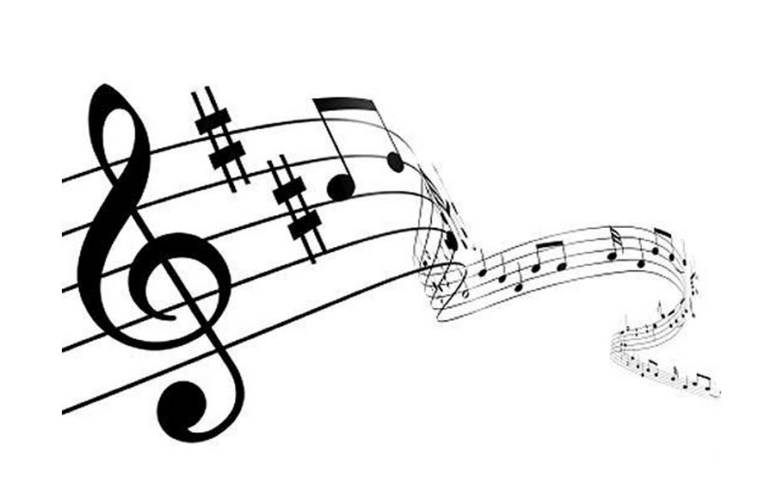  17 listopada 2017 r.Publiczna Salezjańska Szkoła Podstawowaw Mińsku MazowieckimZapraszamy uzdolnionych muzycznie i lubiących śpiewać do udziałuw CECYLIADZIE – przeglądzie muzycznym.W tym roku będziemy prezentowaćPrzeboje Piosenki Opolskiej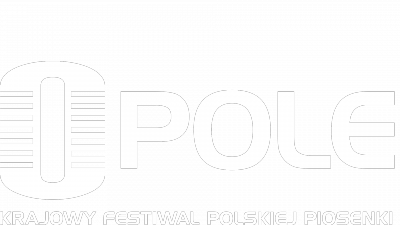 Czekamy nie tylko na wykonawców. 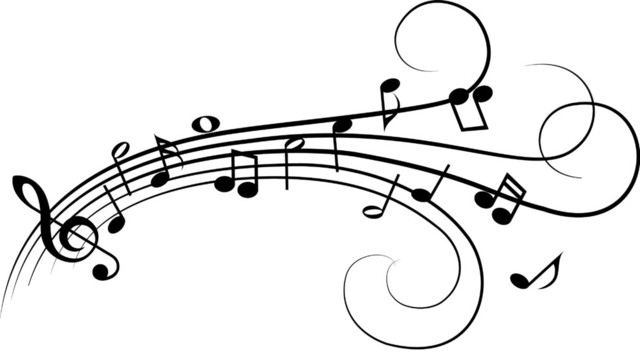 Liczymy na obecność nauczycieli,rodziców i „koleżeńskiej grupy wsparcia”.Serdecznie zapraszamy!!! 